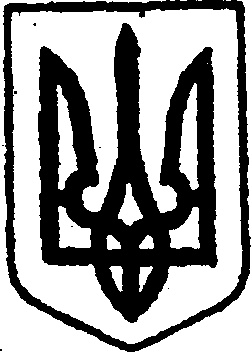 КИЇВСЬКА ОБЛАСТЬТЕТІЇВСЬКА МІСЬКА РАДАVІІІ СКЛИКАННЯДВАДЦЯТЬ ПЕРША СЕСІЯР І Ш Е Н Н Я20 червня 2023 року                                                                  №  944 - 21 - VIII
Про затвердження Програми «Соціальна підтримка сімей, дітей та молоді Тетіївської міської територіальної громади»на 2023-2025 роки       Розглянувши пропозицію виконавчого комітету міської ради та керуючись статтями 46, 143, 144 Конституції України, пунктом 22  частини першої статті 26, статтею 59 Закону України «Про місцеве самоврядування в Україні», Тетіївська міська рада                                                 В И Р І Ш И Л А:1. Затвердити Програму «Соціальна підтримка сімей, дітей та молоді Тетіївської міської територіальної громади» на 2023-2025 роки, що додається.2. Контроль за виконанням даного рішення покласти на постійну депутатську   комісію з питань соціального захисту, охорони здоровʼя, освіти,      культури, молоді і спорту (голова комісії – Лях О.М.) та на заступника з    гуманітарних питань Надію Дячук.       Міський голова                                                   Богдан БАЛАГУРА                       Додаток                                                                             до рішення двадцять перша сесії                                                                             Тетіївської міської ради                                                                               VIII скликання                                                                              20.06.2023  №  944 - 21 – VIIIПРОГРАМА
«СОЦІАЛЬНА ПІДТРИМКА СІМЕЙ, ДІТЕЙ ТА МОЛОДІ ТЕТІЇВСЬКОЇ МІСЬКОЇ ТЕРИТОРІАЛЬНОЇ ГРОМАДИ»на 2023-2025 роки                                                 ЗМІСТ1. Паспорт Програми2. Визначення проблеми, на розв’язання якої спрямована ПрограмаКомунальна установа «Тетіївський центр соціальних служб» Тетіївської міської ради (далі Центр)  спільно з іншими суб’єктами соціальної роботи та волонтерами постійно здійснюють комплекс соціальних заходів, спрямованих на підтримку і надання послуг сім’ям / особам, що перебувають у складних життєвих обставинах, які вони не в змозі подолати.Основною категорією клієнтів, якими опікується Центр, є сім’ї / особи, які опинилися у складних життєвих обставинах та потребують сторонньої допомоги.  На території  Тетіївської  міської територіальної громади, як і загалом по Україні, є сім’ї, які потребують особливої уваги та соціальної підтримки. Зокрема: одинокі матері; сім’ї, які виховують дітей з інвалідністю та сім’ї з дітьми, у яких батьки мають інвалідність; малозабезпечені сім’ї з дітьми; сім’ї, в яких батьки ухиляються від виконання своїх обов’язків; особи з числа дітей-сиріт, дітей позбавлених батьківського піклування та інші.  У зв’язку з широкомасштабною агресією російської федерації  проти нашої держави зросла необхідність посилення соціальної роботи  з військовослужбовцями та членами їх родин, а також з сім’ями, які внутрішньо перемістилися з тимчасово окупованих територій.  Дані сім’ї переважно непідготовлені до нових викликів життя, тому потребують посиленого соціального захисту та підтримки.  Кількість таких сімей в Тетіївській міській територіальній громаді постійно зростає.Складні стосунки у сім’ях, домашнє насильство, втрата життєвих орієнтирів, безробіття, малозабезпеченість, низький виховний потенціал батьків, алкоголізація, наркоманія, соціально-небезпечні хвороби, конфлікт з законом – далеко не повний перелік проблем, що постають перед членами цих родин. Це основні фактори, які, з одного боку, приводять сім’ї до складних життєвих обставин, з іншого – заважають долати їх самостійно. Тому перед працівниками Тетіївського центру соціальних служб Тетіївської міської ради постає питання оперативної та ефективної допомоги у подоланні проблем сімей/осіб, які опинилися в складних життєвих обставинах.Розроблення та прийняття Програми дасть можливість  попередити та розв’язати вище перелічені проблеми, які існують у соціально-незахищених сім’ях.3. Визначення мети ПрограмиМетою Програми є здійснення системи соціальних заходів, спрямованих на підтримку соціального статусу та повноцінної життєдіяльності сімей, дітей та молоді, які опинилися в складних життєвих обставинах, відновлення основних соціальних функцій, психологічного, фізичного та морального здоров’я, забезпечення якості та доступності професійних соціальних послуг безпосередньо на території  Тетіївської міської територіальної громади. 4. Обґрунтування шляхів і засобів розв’язання проблеми та джерела фінансуванняРозв’язання проблем функціонування сімей, дітей та молоді має здійснюватися шляхом надання комплексу соціальних послуг відповідно до їх потреб згідно з переліком, затвердженим центральним органом виконавчої влади ,  а саме шляхом:проведення соціально-профілактичної роботи, спрямованої на запобігання потраплянню у складні  життєві обставини сімей, дітей та молоді;виявлення сімей, дітей та молоді, які перебувають у складних життєвих обставинах;здійснення соціального супроводу, надання соціальних послуг та здійснення інших заходів щодо відновлення соціальних функцій, психологічного і фізичного стану сімей, дітей та молоді, які перебувають у складних життєвих обставинах і потребують сторонньої допомоги;здійснення заходів щодо недопущення та усунення наслідків домашнього насильства та насильства за ознакою статі та надання їм необхідних соціальних послуг;організації заходів та створення умов для успішної ресоціалізації неповнолітніх та молоді, що звільнилася з місць позбавлення волі, осіб, засуджених до покарань, не пов’язаних з позбавленням волі;соціально–психологічна підтримка сімей вимушених переселенців, організація надання їм допомоги з урахуванням визначених потреб;- надання соціально–психологічної допомоги військовослужбовцям та членам їх родин;надання соціальної допомоги сім’ям, в яких виховуються діти з інвалідністю;здійснення соціального супроводження прийомних сімей;здійснення соціального супроводу сімей опікунів / піклувальників з метою адаптації дітей – сиріт та дітей, позбавлених батьківського піклування в сім’ї  або підготовки їх до самостійного життя; популяризація сімейних форм виховання щодо створення прийомних сімей та дитячих будинків сімейного типуформування позитивного іміджу сім’ї, шляхом проведення інформаційних кампаній, протягом строку виконання Програми;  проведення серед сімей, дітей та молоді інформаційно-просвітницької роботи, спрямованої на формування стандартів позитивної поведінки, здорового способу життя шляхом розповсюдження соціальної реклами і надання консультацій;Програму планується виконати протягом 2023 – 2025 років.Реалізація заходів Програми здійснюватиметься за рахунок коштів місцевого бюджету та коштів з інших джерел, не заборонених законом.Обсяг фінансування Програми уточнюється щороку під час формування місцевого бюджету на відповідний рік з урахуванням його фінансових можливостей.5. Перелік завдань і заходів Програми та результативні показникиОсновними завданнями Програми є:забезпечення підвищення престижу сім’ї та утвердження пріоритетності сімейних цінностей;підвищення ефективності взаємодії органів виконавчої влади, місцевого самоврядування та громадських організацій у сфері допомоги сім’ям військовослужбовців та внутрішньо переміщеним особам;підвищення професійного рівня спеціалістів, які працюють у сфері надання соціальної допомоги сім’ям, профілактики насильства у сім’ї, протидії торгівлі людьми;сприяння розвитку відповідального батьківства;формування свідомого ставлення населення до збереження і зміцнення здоров’я;підвищення рівня відповідальності батьків за утримання, виховання та розвиток дітей, їх життя та здоров’я;залучення благодійних, громадських організацій, суб’єктів господарювання, які провадять підприємницьку діяльність, до розв’язання актуальних соціальних проблем сімей, дітей та молоді.Забезпечення виконання основних завдань Програми передбачається за рахунок проведення комплексу заходів з:формування позитивного іміджу сім’ї шляхом проведення святкових заходів для дітей та сімей з дітьми;проведення заходів з пропагування сімейних форм влаштування дітей-сиріт та дітей, позбавлених батьківського піклування;забезпечення соціально-психологічної реабілітації дітей та молоді з особливими потребами, дітей військовослужбовців, які  загинули (померли), зникли безвісти чи потрапили до полону, дітей військовослужбовців, які внаслідок війни стали інвалідами та внутрішньо переміщених дітей;здійснення заходів щодо поширення соціальної реклами та організації роботи із засобами масової інформації;покращення житлово-побутових умов для сімей, які опинились в складних життєвих обставинах.Очікуваними результатами виконання Програми є:підвищення престижу сім’ї та посилення сімейної орієнтації населення;зміцнення шлюбу, зниження рівня розлучень;підвищення рівня обізнаності населення у сфері запобігання і протидії домашньому насильству, формування нетерпимого ставлення до насильницької моделі сімейних відносин;покращення якості соціальної підтримки сімей, які опинились у складних життєвих обставинах, сімей  військовослужбовців Збройних Сил України, сімей загиблих ( померлих) військовослужбовців, сімей зниклих безвісти чи полонених військовослужбовців, сімей, які вимушено переселились з тимчасово окупованих територій.залучення молоді міста до його активного розвитку в соціально-культурній сфері. 7. Координація та контроль за ходом виконання ПрограмиКоординація та контроль за ходом виконання заходів, передбачених Програмою покладається на комунальну установу «Тетіївський центр соціальних служб» Тетіївської міської ради.                       Міський голова                                                                                                Богдан БАЛАГУРА№ з/п                                         Назва пункту1Паспорт Програми «Соціальна підтримка сімей, дітей та молоді»2Визначення проблеми, на розв’язання якої, спрямована Програма3Визначення мети Програми4Обґрунтування  шляхів і засобів розв’язання проблеми5Перелік завдань і заходів Програми та результативні показники6Напрямки діяльності та заходи Програми1.Ініціатор розроблення ПрограмиКомунальна установа «Тетіївський центр соціальних служб» Тетіївської міської ради.2.Дата, номер і назва розпорядчогодокумента органу виконавчої влади про розроблення ПрограмиКонституція України; Конвенція ООН про права дитини; Закони України «Про соціальні послуги», «Про соціальну роботу з сім’ями, дітьми та молоддю», «Про соціальний і правовий захист військовослужбовців та членів їх родин», «Про запобігання та протидію домашньому насильству»;   постанов Кабінету Міністрів України від 01.06.2020 № 587 «Про організацію надання соціальних послуг», від 26.04.2002 № 565 «Про затвердження Положення про прийомну сім’ю», від 16.03.2017 № 148 «Деякі питання здійснення патронату над дитиною»; наказів Міністерства соціальної політики України  від 23.06.2020 № 429 «Про затвердження Класифікатора соціальних послуг», від 13.07.2018р. № 1005 «Про затвердження форм обліку соціальної роботи з сім’ями/особами, які перебувають у складних життєвих обставинах»  від 31.03.2016 № 318 «Про затвердження Державного стандарту соціального супроводу сімей, які перебувають в СЖО», від 18.08.2017 № 1307 «Про затвердження Державного стандарту соціального супроводу сімей, у яких виховуються діти – сироти та діти, позбавлені батьківського піклування»  та інші Державні стандарти3.Розробник ПрограмиКомунальна установа «Тетіївський центр соціальних служб» Тетіївської міської ради.4.Співрозробники Програми–5.Головний розпорядник коштівУправління соціального захисту населення Тетіївської міської ради.6.Відповідальний виконавець ПрограмиКомунальна установа «Тетіївський центр соціальних служб» Тетіївської міської ради.7.Учасники ПрограмиКомунальна установа «Тетіївський центр соціальних служб» Тетіївської міської ради; служба у справах дітей та сімʼї виконавчого комітету Тетіївської міської ради; відділ освіти Тетіївської міської ради; відділ культури, молоді та спорту Тетіївської міської ради; відділення поліції № 3 Білоцерківського районного управління поліції ГУНП в Київській області;.8.Термін реалізації Програми2023 – 2025 роки9.Перелік бюджетів, які беруть участь у виконанні ПрограмиМісцевий бюджет10Загальний обсяг фінансових ресурсів, необхідних для реалізації Програми Всього: 750 000 грн2023 рік - 250 000 грн2024 рік - 250 000 0грн2025 рік  - 250 000 грн6. Напрямки діяльності та заходи Програми6. Напрямки діяльності та заходи Програми6. Напрямки діяльності та заходи Програми6. Напрямки діяльності та заходи Програми6. Напрямки діяльності та заходи Програми6. Напрямки діяльності та заходи Програми6. Напрямки діяльності та заходи Програми6. Напрямки діяльності та заходи Програми6. Напрямки діяльності та заходи Програми6. Напрямки діяльності та заходи Програми№ з/пНазва напряму діяльності Перелік заходів ПрограмиСтрок виконання ВиконавціДжерела фінансуванняОрієнтовні обсяги фінансування, (тис. грн.)Орієнтовні обсяги фінансування, (тис. грн.)Орієнтовні обсяги фінансування, (тис. грн.)Очікуваний результат№ з/пНазва напряму діяльності Перелік заходів ПрограмиСтрок виконання ВиконавціДжерела фінансування2023рік2024рік2025рікОчікуваний результат1.Соціальна підтримка сімей з дітьми.  Підвищення престижу сім’ї та утвердження пріоритетності сімейних цінностей.1)  проведення оцінок потреб сімей/осіб  різних  категорій  з метою виявлення сімей, які опинилися в складних життєвих обставинах2023-2025роки КУ «Тетіївський центр соціальних служб» Тетіївської міської ради.місцевий бюджет---забезпечення раннього виявлення сімей, дітей та молоді,  які  потребують соціальної підтримки1.Соціальна підтримка сімей з дітьми.  Підвищення престижу сім’ї та утвердження пріоритетності сімейних цінностей.2) виявлення та облік сімей, які опинились в складних життєвих обставинах2023-2025рокиКУ «Тетіївський центр соціальних служб» Тетіївської міської радине потребує фінансування  ---Формування банку даних сімей, які опинились в складних життєвих обставинах; 1.Соціальна підтримка сімей з дітьми.  Підвищення престижу сім’ї та утвердження пріоритетності сімейних цінностей.3) надання соціальних послуг та здійснення соціального супроводу сімей, які опинились в складних життєвих обставинах2023-2025рокиКУ «Тетіївський центр соціальних служб» Тетіївської міської ради.не потребує фінансування  ---забезпечення надання якісних соціальних послуг молоді, дітям та сім'ям з дітьми, які перебувають у складних життєвих обставинах1.Соціальна підтримка сімей з дітьми.  Підвищення престижу сім’ї та утвердження пріоритетності сімейних цінностей.4)   соціально – психологічна підтримка сімей вимушених переселенців, організація надання їм допомоги з урахуванням визначених потреб2023-2025рокиКУ «Тетіївський центр соціальних служб» Тетіївської міської ради.не потребує фінансування  ---забезпечення відновлення основних соціальних функцій сімей з дітьми, які внутрішньо перемістилися з тимчасово окупованих територій тапотрапили в складні життєві обставини, збільшення випадків успішного подолання сім’ями складних життєвих обставин за рахунок об'єднання ресурсів родин та місцевої громади1.Соціальна підтримка сімей з дітьми.  Підвищення престижу сім’ї та утвердження пріоритетності сімейних цінностей.5) Забезпечення внутрішньо переміщених осіб продуктовими наборами та засобами гігієни  2023-2025рокиКУ «Тетіївський центр соціальних служб» Тетіївської міської ради.місцевий  бюджет40 ,040,0 40,0 Забезпечення сімей продовольчими товарами та засобами гігієни  в умовах військового стану1.Соціальна підтримка сімей з дітьми.  Підвищення престижу сім’ї та утвердження пріоритетності сімейних цінностей.6) надання соціально – психологічної допомоги військовослужбовцям та членам їх родин (сім’ї військовослужбовців, які  загинули (померли), зникли безвісти  чи потрапили до полону, військовослужбовці, які внаслідок війни стали інвалідами)2023-2025рокиКУ «Тетіївський центр соціальних служб» Тетіївської міської ради.не потребує фінансування  ---надання сім’ям військовослужбовців соціальних послуг, ефективне вирішення їхніх проблем1.Соціальна підтримка сімей з дітьми.  Підвищення престижу сім’ї та утвердження пріоритетності сімейних цінностей.7) проведення тренінгів, круглих столів, засідань консультаційного центру з питань  підтримки сімей військовослужбовців, які  загинули (померли), зникли безвісти  чи потрапили до полону, сімей військовослужбовців, які внаслідок війни стали інвалідами  та сімей, які вимушено переселились з тимчасово окупованих територій2023-2025рокиКУ «Тетіївський центр соціальних служб» Тетіївської міської ради.місцевий  бюджет10,010,010,0проведення не менше 5-и заходів щороку для вирішення нагальних питань сімей 1.Соціальна підтримка сімей з дітьми.  Підвищення престижу сім’ї та утвердження пріоритетності сімейних цінностей.8)  проведення соціальних, благодійних акцій, екскурсій, відпочинкових поїздок  для дітей з сімей, які опинились в складних життєвих обставинах;дітей  військовослужбовців, які  загинули (померли), зникли безвісти  чи потрапили до полону; дітей загиблих учасників антитерористичної операції / операції об’єднаних сил та дітей, які переселились з тимчасово окупованих територій. 2023-2025рокиКУ «Тетіївський центр соціальних служб» Тетіївської міської ради; служба у справах дітей виконавчого комітету  Тетіївської міської ради.місцевий  бюджет20,020,020,0проведення не менше 3-ох заходів щороку1.Соціальна підтримка сімей з дітьми.  Підвищення престижу сім’ї та утвердження пріоритетності сімейних цінностей.9) придбання новорічних подарунків для дітей з сімей військовослужбовців ЗСУ до новорічних та різдвяних свят.2023-2025рокиКУ «Тетіївський центр соціальних служб» Тетіївської міської ради.місцевий  бюджет100,0100,0100,01 раз на рік1.Соціальна підтримка сімей з дітьми.  Підвищення престижу сім’ї та утвердження пріоритетності сімейних цінностей.10) забезпечення продуктовими наборами сімей військовослужбовців,   які  загинули (померли), зникли безвісти  та потрапили до полону, сімей загиблих учасників антитерористичної операції / операції об’єднаних сил  2023-2025рокиКУ «Тетіївський центр соціальних служб» Тетіївської міської радимісцевий  бюджет20,020,020,0Щомісячно 1.Соціальна підтримка сімей з дітьми.  Підвищення престижу сім’ї та утвердження пріоритетності сімейних цінностей.11) забезпечення продуктовими наборами  сімей військовослужбовців Збройних Сил України2023-2025рокиКУ «Тетіївський центр соціальних служб» Тетіївської міської радимісцевий  бюджет50,050,050,01 раз в рік1.Соціальна підтримка сімей з дітьми.  Підвищення престижу сім’ї та утвердження пріоритетності сімейних цінностей.12) проведення  занять, майстер-класів, цікавих конкурсів, веселих ігор для внутрішньо переміщених дітей та дітей  військовослужбовців під час літніх та зимових канікул. Забезпечення канцелярським приладдям  (кольоровий папір, картон, клей, скотч, кольорові олівці, фарби, ножиці, тощо ) та призами.2023-2025рокиКУ «Тетіївський центр соціальних служб» Тетіївської міської ради;відділ освіти Тетіївської міської ради; відділ культури, молоді та спорту Тетіївської міської ради.місцевий  бюджет5,05,05,0Розвиток у дітей фантазії, уяви, вміння реалізовувати свої творчі напрацювання, а також розвиток дрібної моторики, абстрактного мислення, уваги, пам’яті2.Профілактика соціального сирітства, соціальна робота з  дітьми -сиротами  та  дітьми, позбавленими батьківського піклування та особами з їх числа.1) проведення рекламно-інформаційних кампаній з метою популяризації сімейного виховання дітей-сиріт та дітей, позбавлених батьківського піклування2023-2025рокиКУ «Тетіївський центр соціальних служб» Тетіївської міської ради; служба у справах дітей виконавчого комітету Тетіївської міської ради.місцевий бюджет---зменшення кількості дітей, які виховуються в державних закладах  шляхом  влаштування  їх  у  прийомні сім'ї та ДБСТ2.Профілактика соціального сирітства, соціальна робота з  дітьми -сиротами  та  дітьми, позбавленими батьківського піклування та особами з їх числа.2)  пошук, відбір, навчання та забезпечення соціального супроводження прийомних сімей та дитячих будинків сімейного типу2023-2025роки КУ «Тетіївський центр соціальних служб» Тетіївської міської ради.не потребує фінансування  ---приріст кількості влаштованих в сім’ї дітей-сиріт, дітей, позбавлених батьківського піклування, забезпечення  належних 
умов  для  зростання їх в  сімейному  оточенні  2.Профілактика соціального сирітства, соціальна робота з  дітьми -сиротами  та  дітьми, позбавленими батьківського піклування та особами з їх числа.3) соціальний супровід сімей опікунів/піклувальників з метою адаптації дітей – сиріт та дітей, позбавлених  батьківського піклування в сім’ї або підготовки їх до самостійного життя.2023-2025рокиКУ «Тетіївський центр соціальних служб» Тетіївської міської ради.не потребує фінансування  ---забезпечення  належних 
умов  для  зростання  в  сімейному  оточенні  дітей-сиріт і дітей, 
позбавлених батьківського  піклування2.Профілактика соціального сирітства, соціальна робота з  дітьми -сиротами  та  дітьми, позбавленими батьківського піклування та особами з їх числа.4) надання соціальних послуг особам з числа  дітей-сиріт та дітей, позбавлених батьківського піклування.2023-2025рокиКУ «Тетіївський центр соціальних служб» Тетіївської міської ради.не потребує фінансування  ---Забезпечення соціального захисту осіб з числа дітей-сиріт  та дітей, позбавлених батьківського піклування2.Профілактика соціального сирітства, соціальна робота з  дітьми -сиротами  та  дітьми, позбавленими батьківського піклування та особами з їх числа.5) проведення семінарів, тренінгів, круглих столів для сімей, які виховують дітей-сиріт та дітей, позбавлених батьківського піклування   з метою обміну досвідом та ефективного  функціонування груп взаємної допомоги прийомних батьків, опікунів/ піклувальників.2023-2025рокиКУ «Тетіївський центр соціальних служб» Тетіївської міської ради, служба у справах дітей виконавчого комітету Тетіївської міської ради.місцевий бюджет5,05,05,0Забезпечення соціального захисту  дітей-сиріт  та дітей, позбавлених батьківського піклування3.Розвиток патронату  над дитиною в громаді1) проведення рекламно – інформаційної кампанії щодо запровадження в громаді послуги патронату над дитиною. Виготовлення буклетів та брошур для їх розповсюдження з метою інформування населення про послугу патронату над дитиною.Пошук, відбір та навчання кандидатів у патронатні вихователі.2023-2025рокиКУ «Тетіївський центр соціальних служб» Тетіївської міської ради.місцевий бюджет---забезпечення прав дитини, яка через складні життєві обставини тимчасово не може проживати разом з біологічними батьками, надання їй та її сім’ї послуг, спрямованих на повернення у родину  відповідно до найкращих інтересів дитини4.Соціально – профілактична робота спрямована на запобігання та протидію домашнього насильства1) проведення просвітницьких заходів для осіб та сімей, в яких існує загроза скоєння домашнього насильства, з метою зменшення рівня агресії та кількості рецидивних проявів насильницької поведінки2023-2025рокиКУ «Тетіївський центр соціальних служб» Тетіївської міської ради.не потребує фінансування  ---охоплення членів сімей просвітницькими заходами 4.Соціально – профілактична робота спрямована на запобігання та протидію домашнього насильства2) надання соціальних послуг, здійснення просвітницької роботи, соціального супроводу сімей, в яких виявлено насильство та жорстоке поводження з дітьми2023-2025рокиКУ «Тетіївський центр соціальних служб» Тетіївської міської ради; служба у справах дітей виконавчого комітету Тетіївської міської радине потребує фінансування  ---охоплення роботою сімей, в яких виявлено жорстоке поводження з дітьми4.Соціально – профілактична робота спрямована на запобігання та протидію домашнього насильства3) поширення соціальної реклами, буклетів з питань сімейної політики, правового захисту сімей, дітей, жінок та чоловіків з метою запобігання насильства в сім’ї, жорстокого поводження з дітьми2023-2025рокиКУ «Тетіївський центр соціальних служб» Тетіївської міської ради.не потребує фінансування  ---профілактика домашнього насильства 5.Профілактика  безпритульності, бездоглядності, правопорушень та злочинів, пропаганда здорового способу життя у дитячому та молодіжному середовищі1)здійснення соціально-профілактичної роботи щодо запобігання правопорушень та соціально небезпечних хвороб у дитячому та молодіжному середовищі, в тому числі, серед груп ризику, формування навичок здорового способу життя2023-2025рокиКУ «Тетіївський центр соціальних служб» Тетіївської міської ради; служба у справах дітей виконавчого комітету Тетіївської міської ради; заклади охорони здоров’я; відділ освіти Тетіївської міської радине потребує фінансування  ---Запобігання правопорушенням та виникненню соціально небезпечних хвороб у дитячому та молодіжному  середовищі, формування навичок здорового способу життя5.Профілактика  безпритульності, бездоглядності, правопорушень та злочинів, пропаганда здорового способу життя у дитячому та молодіжному середовищі2) проведення профілактичних рейдів – перевірок по місцях масового відпочинку молоді у вечірній час 2023-2025рокиКУ «Тетіївський центр соціальних служб» Тетіївської міської ради; відділення поліції № 3 Білоцерківського районного управління поліції ГУНП в Київській області; служба у справах дітей виконавчого комітету Тетіївської міської ради; відділ освіти Тетіївської міської ради, відділ культури, молоді та спорту Тетіївської міської ради.не потребує фінансування  ---5.Профілактика  безпритульності, бездоглядності, правопорушень та злочинів, пропаганда здорового способу життя у дитячому та молодіжному середовищі3) здійснення соціально – профілактичної   роботи з неповнолітніми та молоддю, що звільнились з місць позбавлення волі2023-2025рокиКУ «Тетіївський центр соціальних служб» Тетіївської міської ради; не потребує фінансування  ---адаптація осіб, звільнених з місць позбавлення волі у суспільстві5.Профілактика  безпритульності, бездоглядності, правопорушень та злочинів, пропаганда здорового способу життя у дитячому та молодіжному середовищі3) здійснення соціально - профілактичної роботи з неповнолітніми та особами молодіжного віку, які  засуджені до мір покарання, не пов’язаних з позбавленням волі, звільнені від відбування покарань з випробовуванням або умовно - достроково 2023-2025рокиКУ «Тетіївський центр соціальних служб» Тетіївської міської ради;  Тетіївський районний сектор філії Державної установи «Центр пробації» у м. Києві та Київській області.не потребує фінансування  ---попередження скоєння повторних правопорушень6.Сприяння розвитку відповідального батьківства1)  надання консультаційної допомоги з питань підготовки молоді до подружнього життя, ефективного планування сім’ї, відповідального батьківства2023-2025рокиКУ «Тетіївський центр соціальних служб» Тетіївської міської радине потребує фінансування  ---надання консультацій6.Сприяння розвитку відповідального батьківства2)  проведення роботи з жінками, які опинились в складних життєвих обставинах та членами їх сімей з питань народження дитини та розвитку дитини раннього віку2023-2025рокиКУ «Тетіївський центр соціальних служб» Тетіївської міської ради; заклади охорони здоров’я.не потребує фінансування  ---охоплення соціальними послугами жінок, які звернулись за допомогою6.Сприяння розвитку відповідального батьківства3)  здійснення соціальної роботи, спрямованої на запобігання відмовам від новонароджених дітей2023-2025рокиКУ «Тетіївський центр соціальних служб» Тетіївської міської ради; заклади охорони здоров’я.не потребує фінансування  ---зменшення кількості матерів, що відмовились від новонароджених дітей6.Сприяння розвитку відповідального батьківства4) здійснення соціального супроводу сімей з дітьми першого року життя, які опинилися в складних життєвих обставинах 2023-2025рокиКУ «Тетіївський центр соціальних служб» Тетіївської міської ради.не потребує фінансування  ---7.Соціально-психологічна реабілітація дітей та молоді з особливими потребами; 1) надання соціальних послуг дітям та молоді  з функціональними обмеженнями2023-2025рокиКУ «Тетіївський центр соціальних служб» Тетіївської міської ради.не потребує фінансування  забезпечення прав і законних інтересів дітей з особливими потребами 7.Соціально-психологічна реабілітація дітей та молоді з особливими потребами; 2)  проведення мандрівок, екскурсійних поїздок  2023-2025рокиКУ «Тетіївський центр соціальних служб» Тетіївської міської ради.місцевий  бюджетзабезпечення проведення  поїздок щороку8.Розвиток молодіжного руху на території  Тетіївської міської територіальної громадиПроведення різноманітних акцій, заходів спрямованих на розвиток та залучення молоді до активної волонтерської, просвітницької роботи,  культурного, соціального та економічного життя  на території  Тетіївської міської територіальної громади .2023-2025рокиКУ «Тетіївський центр соціальних служб» Тетіївської міської ради.місцевий  бюджетЗалучення великої кількості молоді до соціально-культурного та економічного життя  на території  Тетіївської міської територіальної громади